Uwagi:godz. 7,15 lekka przekąska dla dzieci plus ciepła herbatagodz. 16,30 drugi podwieczorek dla dzieci, które zostają do zamknięcia placówki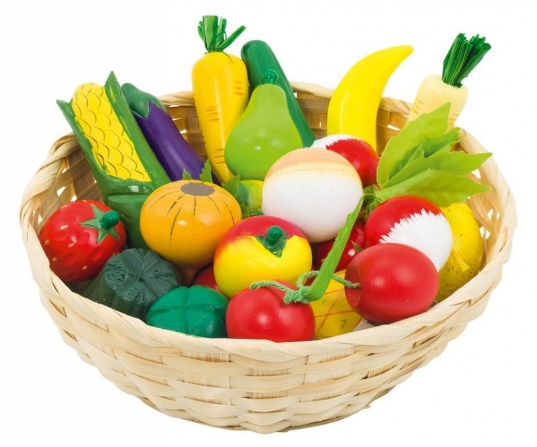 13.05-17.05. 2019ŚniadanieII śniadanieZupaII daniePodwieczorekPoniedziałekBułka razowa, kiełbaski, papryka czerwona, herbata z cytrynąBułka kukurydziana z masłem, kiełbaski, papryka czerwona, herbata z cytrynąOwocKrupnikKukurydzianaMakaron bezjajeczny/ bezglutenowy z owocami i prażonym słonecznikiemMix warzyw z dipem pietruszkowym, herbata miętowaWtorekPieczywo wieloziarniste, pasztet warzywny, herbata owocowaPieczywo kukurydziane z masłem, ser żółty, ogórek zielony, herbata owocowa, kakaoSuszone owoceKoperkowa z ryżemSchab gotowany, ziemniaki, młoda kapusta, lemoniadaDeser jaglany z musem owocowym, herbata z cytrynąŚrodaKaszka manna orkiszowa z żurawiną, herbata z cytrynąOwocBotwinkaGulasz drobiowy, kasza, surówka z marchewki, kompotPieczywo mieszane, wędlina, ogórek zielony, herbata owocowaPieczywo kukurydziane z masłem, pasta jajeczna ze szczypiorkiem, herbata owocowaCzwartekBułka kukurydziana, wędlina, sałata zielona, pomidorki, herbata owocowaBułka kukurydziana z masłem, wędlina, sałata zielona, pomidorki, herbata owocowaSuszone owoceBrokułowa z ziemniakamiSpaghetti bolognese (makaron bezjajeczny/ bezglutenowy), kompotPaluch, owoc, wodaWafle ryżowe, owoc, wodaPiątekPieczywo kukurydziane z pastą z awokado i papryki czerwonej, herbata z cytrynąOwocRosół z jaglankąRyba gotowana na parze, ziemniaki, surówka z kiszonej kapusty, lemoniadaKisiel z jabłkiem, chrupki kukurydziane